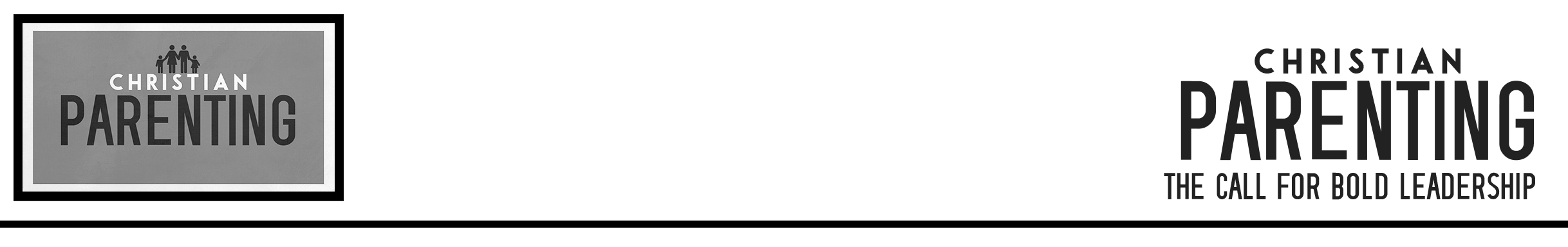 1.  Know _________________________________   (v.1)2.  Believe ________________________________   (vv.2-3)3.  Be ___________________________   (v.4a) 4.  Consistently ___________________________   (v.4b)5.  Courageously ___________________________   (v.4c)Application QuestionsThese questions are provided for your further study and application of today’s sermon. Thoughtfully writing out the answers to these questions will help to drive home the point of today’s study. It is also helpful when you are able to discuss your answers with others. For more information about small groups at Compass Bible Church that utilize these questions as the basis for their weekly discussion, please call the church office at (949) 540-0699 or email us at SmallGroups@CompassChurch.org. 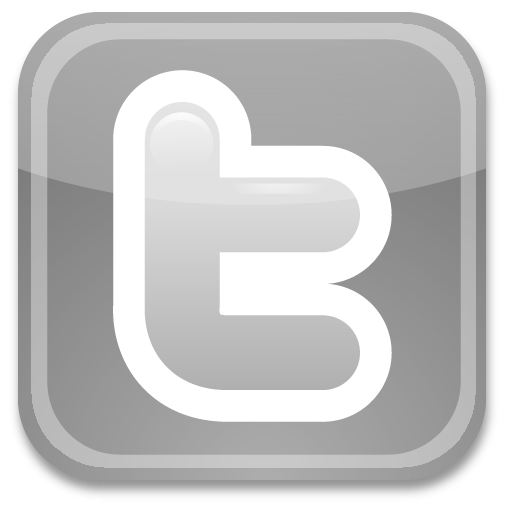 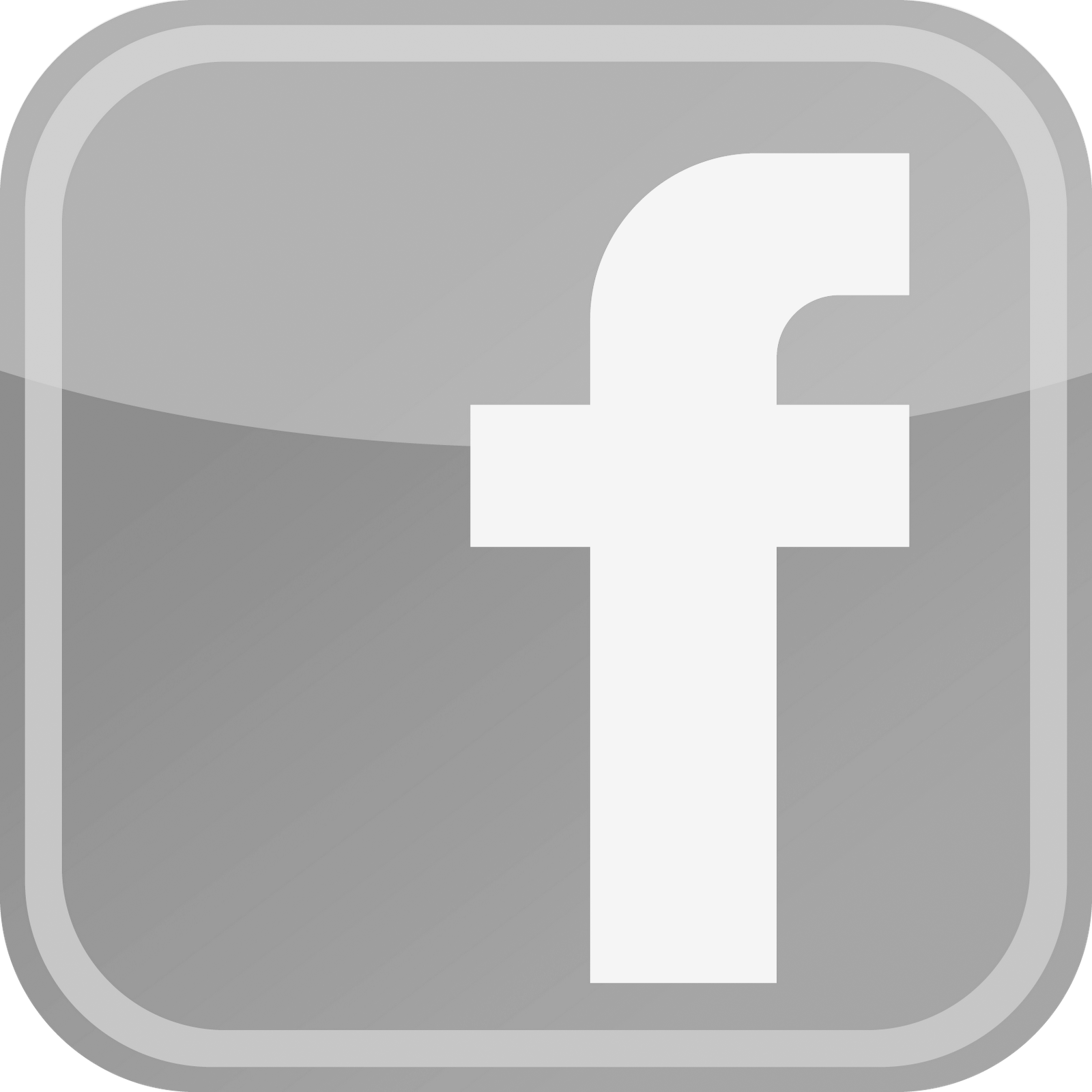 1.	Read Proverbs 22:6.  While there are admittedly exceptions to the principle that this proverb highlights, in what ways do we parents too often fail at intentionally training our kids to actually walk on the godly path they ought to stay on for the remainder of their lives? 2.	Read 1 Samuel 3:13.  What are some of the reasons parents are timid, uncertain, and cowardly when the correction and direction of their children rightly requires a more firm, intentional, and bold approach?3.	Read James 1:19-20.  Why is thoughtful, strong and consistent leadership in the home more effective in truly correcting and directing children than the compliance that can be immediately had through yelling and outbursts of anger?4.	Read 1 Timothy 3:4-5 and Proverbs 20:11.  Even though passages like these tell us our children’s behavior reveals our spirituality and their budding character, some are afraid to push their kids to do right out of fear they will be insincere in doing so, thus making them “Pharisees!” How would you respond to that concern?5.	Read 3 John 4.  Consider the joy we would experience if our church raised up scores of godly young people who courageously walk in the truth throughout their lives. What kind of actions and prayers might you engage in to see this happen?